RESUME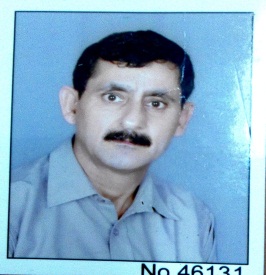 Sandeep KaulH.No:- 06,Block-12Spring Field ColonySector-32,	Faridabad-121001Ph-9910090084/8375970958Email- sandeepkaul60@gmail.comProfile: Having 29 years of experience in organizing and managing team of 50+ employee of different cadre.Goal: To obtain a senior position while handling the responsibility of various departments at different stages of life line and my varied and long experience will come handy in managing big team. Looking for challenging job where I can utilize my talent and knowledge.PROFESSIONAL EXPERIENCEPresent Assignment: DGM (PR & Allied/Facility Services) Since Feb 2002 (13.6Years )Lingaya’s University, Faridabad(Approved by UGC U/S of UGC Act 1956) Present Job Profile: Reporting to Registrar/CEO of UniversityResponsible and Managing different sectionsUniversity Transport system(Bus & Vehicle).University Hostel (Boys & Girls)University Security System.House Keeping.Front Office/Reception Additional ResponsibilitiesInvolved in Admission counseling of management quota.Established university mini market in the campus.Member of proctorial committee.Head of Hospitality committee during functions/conferences.Organizing “Raahgiri Event” at Faridabad for Brand Building of organization.Organizing Buffet food for management, Guests & Deans on get together/Functions/conferencesPresent AchievementsAchieved Targets of admission through management quota.Received many appreciation by way of promotions i.e. PRO – Manager PR – Sr Manager PR – DGM PR in 13.6 years of my career in Lingaya’s University.Convinced management through my hard work,dedication,sincere and honesty.Recently got additional charge of whole administration of sister concern Institute “Lingaya’s GVKS Institute of Management &Technology.PAST ASSIGNMENTSPAST  ACHIEVEMENTSFor most of my career I have launched new products and established brands in North Indian Markets and also manage large teams.JDS Services Pvt Ltd:-Achieved  sales targets every year with distinction and got the promotion fromTr.SalesEngg. To Sr.SalesEngg.Anand Health Equip Pvt.Ltd:- Launched the company’s new products in Northern states &Established the co’s name and products in the market.Among top rankers at national level and got promotion twice during my tenure in the company.______________________________________________________________________PERSONAL  PARTICULARSDate Of Birth				-13thMarch 1960Marital Status 				-MarriedFather’s Name				-Late Capt. Madhusudan KaulEducation Qualification			-Graduate (J&K University)Professional Qualification 		-Diploma in R&T Electronics (Two Years)Computer Knowledge			-Basic FundamentalsPROFESSIONAL TRAINING Sponsored by Anand Health           -Workshop on “PROFESSIONAL SELLING”Equipments By Marc                      -Programmeon  “SALES EFFECTIVENESS”By Empowered Learning	 System     -Programme on “FIELD OPERATIONS                                                     MANAGEMENT”					        -Work shop on “DYNAMICS OF SALES”Strengths(1) Positive Attitude with a will to succeed			(2) Leadership, Teamwork and management.		(3) Honesty and hard workREFERENCE Mr Rajinder Kaul (Registrar) Lingayas University Cell : 99994331112) Dr Tapas Kumar (Dean & Head CSE) Lingayas University Cell :   9818339510Date:Place:								(Sandeep Kaul)PeriodOrganizationDesignationBased atMarketcoveredOct 1984 to April 1990Hotel CentaurIncharge ElectronicsSrinagar-May 1990 to Nov 1992  JDS Services Pvt Ltd  Trainee Sales Engg.DelhiDelhi,Punjab,U.P H.P, J&K.Dec 1992 to April 1994  JDS Services Pvt Ltd  Promoted to Sr. Sales EnggDelhiDelhi,Punjab,U.P H.P,J&K., Rajasthan, M.PMay 1994 to Nov 1995   Anand  Health Equipment  Pvt LtdSr.Mktg.ExecutiveMumbaiDelhi,U.P, H.PDec 1995 to June 1998  Anand  Health Equipment  Pvt LtdTerriotory Manager/ Branch ManagerMumbaiDelhi,U.P, H.PRajasthan, Chandigarh     July 1998 to Dec 2002  Sanya Industry  India Pvt. LtdAsstt Marketing  ManagerNoidaDelhi,M.P,UPMumbai,Goa